September 2015 - Tausende Menschen, Familien, Kinder aus Syrien fliehen mit Zügen, Bussen oder zu Fuß durch Ungarn nach Oesterreich und DeutschlandAUFGABE 1: Lies bitte zuerst die Artikeleinleitung aus einer italienischen und aus einer deutschen Zeitung UND schaue dir danach das unten angegebene VideoUngheria, è Bicske il nuovo fronte caldo dell'emergenza migrantiE' la stazione ferroviaria di Bicske, 50 chilometri da Budapest, il nuovo fronte caldo dell'emergenza migranti. Un treno proveniente da Budapest, diretto in Austria e poi in Germania, con a bordo un centinaio di profughi, viene fermato nella stazione di Bicske (Ungheria). Per le autorità ungheresi i profughi devono abbandonare il treno per essere trasferiti nel campo per rifugiati che sorge in questo piccolo centro di 12mila abitanti. I profughi si rifiutano di seguire gli agenti ungheresi. Scesi sui binari chiedono di essere lasciati liberi di raggiungere la Germania:Chaos in Bicske - Flüchtlinge fühlen sich von Ungarn verratenHunderte Flüchtlinge sind zuvor in der Hauptstadt Budapest hoffnungsvoll in einen Zug gestiegen, der sie zur österreichischen Grenze bringen soll. Doch dann lassen die Behörden den Zug in Bicske plötzlich stoppen, um die Flüchtlinge in ein nahe gelegenes Aufnahmelager zu bringen.Video (0' 57'')http://video.repubblica.it/dossier/immigrati-2015/ungheria-e-bicske-il-nuovo-fronte-caldo-dell-emergenza-migranti/210827/209975AUFGABE 2: Lies bitte zuerst die Artikeleinleitung aus einer italienischen und aus einer deutschen Zeitung UND schaue dir danach das unten angegebene Video. Ungheria: si getta con moglie e figlio sui binari, la disperazione di un profugoPrega la polizia di far continuare il loro viaggio in Europa, ma non si può.  Devono andare in un campo profughi. A nulla vale l'accorato appello di questa donna siriana e così, a pochi metri dalla stazione di Bicske, Ungheria, il marito compie il gesto estremo: la scaraventa insieme al bimbo sui binari. Si getta a terra anche lui, attaccandosi a loro mentre la polizia tenta di tirarlo via. Il tutto con i fischi e le urla di disapprovazione di chi, inerme, assiste alla scena."Will lieber sterben als in ein Lager" Eine Frau liegt vor den Polizisten auf den Gleisen und umklammert ihr Kind, ein Iraker ruft "Tötet mich, ich will lieber sterben als in ein Lager zu gehen": Auf dem Bahnhof der ungarischen Kleinstadt Bicske spielen sich am Donnerstag dramatische Szenen ab.Video (0' 52'')http://video.repubblica.it/dossier/immigrati-2015/ungheria-si-getta-con-moglie-e-figlio-sui-binari-la-disperazione-di-un-profugo/210794/209942?ref=tblvAUFGABE 3: Lies bitte zuerst die Artikeleinleitung aus einer italienischen und aus einer deutschen Zeitung UND schaue dir danach das unten angegebene VideoBudapest, la decisione dei migranti: partono a piedi verso l'Austria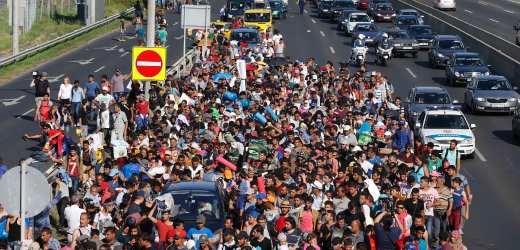 Flüchtlinge auf Ungarns Autobahnen: Dann eben zu FußDie Flüchtlinge in Ungarn wollen sich nicht länger schikanieren lassen. Weil Züge nicht mehr fahren, machen sie sich zu Fuß auf den Weg - auf der Autobahn. Die Angst, doch noch festgesetzt zu werden, treibt sie an. Weit mehr als 2000 Menschen sind auf Ungarns Autobahn M1 unterwegs - zu Fuß. Video (0' 58'')http://video.repubblica.it/dossier/immigrati-2015/budapest-la-decisione-dei-migranti-partono-a-piedi-verso-l-austria/210824/209972September 2015 - Wie Oesterreich und Deutschland erleben das Ankommen von Tausend FluechtlingenAUFGABE 4: Lies bitte zuerst die Artikeleinleitung aus einer italienischen und aus einer deutschen Zeitung UND schaue dir danach das unten angegebene VideoAustria, cittadina di confine ''invasa'' dai migranti: gli abitanti fanno festaAppena varcata la frontiera ungherese, il primo centro in territorio austriaco è Nickelsdorf . Qui è successo un fatto insolito e straordinario. Gli abitanti del comune e dei centri vicini non hanno protestato per l'arrivo di migliaia di migranti provenienti da Budapest. Anzi hanno organizzato una festa e distribuito cibo, vestiti e regali. Österreich zeigt Herz: Tausende Flüchtlinge empfangen, weitere kommen anNachdem am Donnerstag rund 7.500 und am Freitag über 3.000 Flüchtlinge über Ungarn nach Österreich gekommen sind, verlief die Nacht auf Samstag in Nickelsdorf vergleichsweise ruhig. 800 Flüchtlinge passierten die Grenze, in der Früh kamen 400 Einreisende hinzu. Das Innenministerium hatte für das Wochende eine "steigende Tendenz" erwartet.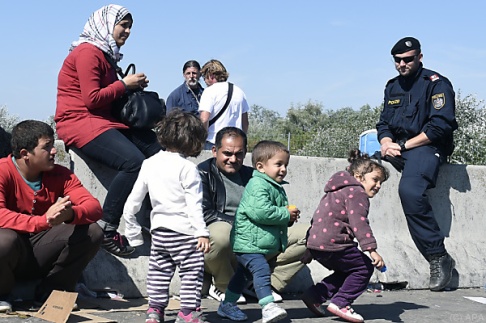 Video (2'06'')http://video.repubblica.it/dossier/immigrati-2015/austria-cittadina-di-confine--invasa--dai-migranti-gli-abitanti-fanno-festa/210931/210079AUFGABE 5: Lies bitte zuerst die Artikeleinleitung aus einer italienischen und aus einer deutschen Zeitung UND schaue dir danach das unten angegebene VideoMonaco: applausi, giocattoli e inno Ue per i migrantiGli applausi scroscianti delle decine di tedeschi che affollano la stazione di Monaco di Baviera hanno accolto l'arrivo di altre centinaia di migranti scesi dal treno. La folla ha cantato a squarciagola l'inno europeo e gridato più volte "Germania, Germania". La presenza delle forze di sicurezza nella stazione è aumentata in maniera massiccia così come pure quella di soccorritori che recano sui giubbetti le lingue che sanno parlare per aiutare i migranti: arabo, turco e inglese München: Ein warmes Willkommen für die Flüchtlinge aus SyrienDraußen vor dem Eingang auf dem Platz an der Arnulfstraße sammeln sich Hunderte Menschen aus Syrien und anderen Krisenländern - unter ihnen sind viele junge Männer, aber auch Familien mit Kleinkindern und Babys.Video (1'02'')http://video.repubblica.it/dossier/immigrati-2015/monaco-applausi-giocattoli-e-inno-ue-per-i-migranti/210926AUFGABE 6: Lies bitte zuerst die Artikeleinleitung aus einer italienischen und aus einer deutschen Zeitung UND schaue dir danach das unten angegebene VideoMonaco: l'applauso della gente ai migranti, il video della Bbc trionfa sui social"Benvenuti in Germania", urlano i tedeschi alla stazione centrale di Monaco accogliendo i migranti tra applausi e saluti. Per loro hanno bottiglie d'acqua, vestiti, giocattoli e caramelle per i più piccoli. Sono le immagini, riprese dalla BBC, dell'arrivo del primo gruppo di rifugiati siriani. Il video, pubblicato sulla pagina Facebook dell'emittente britannica, ha raccolto oltre un milione di visualizzazioni in sole due oreMünchen: Menschen kommen mit Lebensmitteln, Wasser, Babywindeln und Plüschtiere für Kinder zum BahnhofDie Hilfsbereitschaft der Münchner Bürger ist auch ein Signal an die Flüchtlinge: Etliche Menschen kommen mit Lebensmitteln, Wasser oder Babywindeln zum Bahnhof, um die Ankömmlinge mit dem Nötigsten zu versorgen. Sogar Kartons mit Plüschtieren stehen am Vormittag bereit, viele Kinder halten später glücklich einen Stoffbären in ihren Händen. "Die Hilfe von der Bevölkerung reißt nicht ab! Klasse!", twittert die Münchner Polizei mittags.Video (1'19'')http://video.repubblica.it/dossier/immigrati-2015/monaco-l-applauso-della-gente-ai-migranti-il-video-della-bbc-trionfa-sui-social/210919/210067?ref=fbprAUFGABE 7: Lies bitte zuerst die Artikeleinleitung aus einer italienischen und aus einer deutschen Zeitung UND schaue dir danach das unten angegebene VideoPOLEMIK DER NEONAZIS GEGEN FLUECHTLINGEUND DEMONSTRANTEN GEGEN NEONAZISVideoshttp://www.welt.de/politik/deutschland/article146074068/Zusammenstoesse-bei-Neonazi-Demo-gegen-Fluechtlinge.htmlhttps://www.youtube.com/watch?v=CRcbeDDYHMo    video Hauptbahnhof Dortmund Nazis gegen FluechtlingeNoch dazu https://www.youtube.com/watch?v=bBMUDa6nbvg